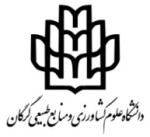 بسمه تعالیدرخواست مرخصی دانشجویان دکترینام و نام خانوادگی:  شماره دانشجویی:                       روزانه/ نوبت دومروزانه/ نوبت دومرشته تحصیلی:رشته تحصیلی:رشته تحصیلی:رشته تحصیلی:رشته تحصیلی:گروه آموزشی:  مدیر گروه محترم: احتراما اینجانب تاکنون         واحد درسی را گذراندهام و با توجه به دلایل زیر درخواست مرخصی تحصیلی  برای نیمسال تحصیلی                          مینمایم. ..آدرس: تلفن تماس:                                                                 شماره همراه:                                                                                    امضا و تاریخ دانشجو:توجه:درخواست مرخصی تحصیلی باید حداقل دو هفته قبل از شروع کلاسها به آموزش دانشکده تسلیم گردد.درخواست مرخصی تحصیلی پس از شروع کلاسها الزاماً باید با ارائه مدارک مستند و معتبر همراه باشد.مرخصی تحصیلی جزو سنوات تحصیلی دانشجو محسوب میشود.مدیر گروه محترم: احتراما اینجانب تاکنون         واحد درسی را گذراندهام و با توجه به دلایل زیر درخواست مرخصی تحصیلی  برای نیمسال تحصیلی                          مینمایم. ..آدرس: تلفن تماس:                                                                 شماره همراه:                                                                                    امضا و تاریخ دانشجو:توجه:درخواست مرخصی تحصیلی باید حداقل دو هفته قبل از شروع کلاسها به آموزش دانشکده تسلیم گردد.درخواست مرخصی تحصیلی پس از شروع کلاسها الزاماً باید با ارائه مدارک مستند و معتبر همراه باشد.مرخصی تحصیلی جزو سنوات تحصیلی دانشجو محسوب میشود.مدیر گروه محترم: احتراما اینجانب تاکنون         واحد درسی را گذراندهام و با توجه به دلایل زیر درخواست مرخصی تحصیلی  برای نیمسال تحصیلی                          مینمایم. ..آدرس: تلفن تماس:                                                                 شماره همراه:                                                                                    امضا و تاریخ دانشجو:توجه:درخواست مرخصی تحصیلی باید حداقل دو هفته قبل از شروع کلاسها به آموزش دانشکده تسلیم گردد.درخواست مرخصی تحصیلی پس از شروع کلاسها الزاماً باید با ارائه مدارک مستند و معتبر همراه باشد.مرخصی تحصیلی جزو سنوات تحصیلی دانشجو محسوب میشود.مدیر گروه محترم: احتراما اینجانب تاکنون         واحد درسی را گذراندهام و با توجه به دلایل زیر درخواست مرخصی تحصیلی  برای نیمسال تحصیلی                          مینمایم. ..آدرس: تلفن تماس:                                                                 شماره همراه:                                                                                    امضا و تاریخ دانشجو:توجه:درخواست مرخصی تحصیلی باید حداقل دو هفته قبل از شروع کلاسها به آموزش دانشکده تسلیم گردد.درخواست مرخصی تحصیلی پس از شروع کلاسها الزاماً باید با ارائه مدارک مستند و معتبر همراه باشد.مرخصی تحصیلی جزو سنوات تحصیلی دانشجو محسوب میشود.مدیر گروه محترم: احتراما اینجانب تاکنون         واحد درسی را گذراندهام و با توجه به دلایل زیر درخواست مرخصی تحصیلی  برای نیمسال تحصیلی                          مینمایم. ..آدرس: تلفن تماس:                                                                 شماره همراه:                                                                                    امضا و تاریخ دانشجو:توجه:درخواست مرخصی تحصیلی باید حداقل دو هفته قبل از شروع کلاسها به آموزش دانشکده تسلیم گردد.درخواست مرخصی تحصیلی پس از شروع کلاسها الزاماً باید با ارائه مدارک مستند و معتبر همراه باشد.مرخصی تحصیلی جزو سنوات تحصیلی دانشجو محسوب میشود.مدیر گروه محترم: احتراما اینجانب تاکنون         واحد درسی را گذراندهام و با توجه به دلایل زیر درخواست مرخصی تحصیلی  برای نیمسال تحصیلی                          مینمایم. ..آدرس: تلفن تماس:                                                                 شماره همراه:                                                                                    امضا و تاریخ دانشجو:توجه:درخواست مرخصی تحصیلی باید حداقل دو هفته قبل از شروع کلاسها به آموزش دانشکده تسلیم گردد.درخواست مرخصی تحصیلی پس از شروع کلاسها الزاماً باید با ارائه مدارک مستند و معتبر همراه باشد.مرخصی تحصیلی جزو سنوات تحصیلی دانشجو محسوب میشود.مدیر گروه محترم: احتراما اینجانب تاکنون         واحد درسی را گذراندهام و با توجه به دلایل زیر درخواست مرخصی تحصیلی  برای نیمسال تحصیلی                          مینمایم. ..آدرس: تلفن تماس:                                                                 شماره همراه:                                                                                    امضا و تاریخ دانشجو:توجه:درخواست مرخصی تحصیلی باید حداقل دو هفته قبل از شروع کلاسها به آموزش دانشکده تسلیم گردد.درخواست مرخصی تحصیلی پس از شروع کلاسها الزاماً باید با ارائه مدارک مستند و معتبر همراه باشد.مرخصی تحصیلی جزو سنوات تحصیلی دانشجو محسوب میشود.مدیر گروه محترم: احتراما اینجانب تاکنون         واحد درسی را گذراندهام و با توجه به دلایل زیر درخواست مرخصی تحصیلی  برای نیمسال تحصیلی                          مینمایم. ..آدرس: تلفن تماس:                                                                 شماره همراه:                                                                                    امضا و تاریخ دانشجو:توجه:درخواست مرخصی تحصیلی باید حداقل دو هفته قبل از شروع کلاسها به آموزش دانشکده تسلیم گردد.درخواست مرخصی تحصیلی پس از شروع کلاسها الزاماً باید با ارائه مدارک مستند و معتبر همراه باشد.مرخصی تحصیلی جزو سنوات تحصیلی دانشجو محسوب میشود.مدیر گروه محترم: احتراما اینجانب تاکنون         واحد درسی را گذراندهام و با توجه به دلایل زیر درخواست مرخصی تحصیلی  برای نیمسال تحصیلی                          مینمایم. ..آدرس: تلفن تماس:                                                                 شماره همراه:                                                                                    امضا و تاریخ دانشجو:توجه:درخواست مرخصی تحصیلی باید حداقل دو هفته قبل از شروع کلاسها به آموزش دانشکده تسلیم گردد.درخواست مرخصی تحصیلی پس از شروع کلاسها الزاماً باید با ارائه مدارک مستند و معتبر همراه باشد.مرخصی تحصیلی جزو سنوات تحصیلی دانشجو محسوب میشود.مدیر گروه محترم: احتراما اینجانب تاکنون         واحد درسی را گذراندهام و با توجه به دلایل زیر درخواست مرخصی تحصیلی  برای نیمسال تحصیلی                          مینمایم. ..آدرس: تلفن تماس:                                                                 شماره همراه:                                                                                    امضا و تاریخ دانشجو:توجه:درخواست مرخصی تحصیلی باید حداقل دو هفته قبل از شروع کلاسها به آموزش دانشکده تسلیم گردد.درخواست مرخصی تحصیلی پس از شروع کلاسها الزاماً باید با ارائه مدارک مستند و معتبر همراه باشد.مرخصی تحصیلی جزو سنوات تحصیلی دانشجو محسوب میشود.انتخاب واحد در نیمسالها انجام شده است. تاییدیه معاونت محترم پشتیبانی دانشگاه در مورد دانشجویان نوبت دوم موجود است.                               انتخاب واحد در نیمسالها انجام شده است. تاییدیه معاونت محترم پشتیبانی دانشگاه در مورد دانشجویان نوبت دوم موجود است.                               انتخاب واحد در نیمسالها انجام شده است. تاییدیه معاونت محترم پشتیبانی دانشگاه در مورد دانشجویان نوبت دوم موجود است.                               انتخاب واحد در نیمسالها انجام شده است. تاییدیه معاونت محترم پشتیبانی دانشگاه در مورد دانشجویان نوبت دوم موجود است.                               انتخاب واحد در نیمسالها انجام شده است. تاییدیه معاونت محترم پشتیبانی دانشگاه در مورد دانشجویان نوبت دوم موجود است.                               انتخاب واحد در نیمسالها انجام شده است. تاییدیه معاونت محترم پشتیبانی دانشگاه در مورد دانشجویان نوبت دوم موجود است.                               بررسی پرونده تحصیلی نامبرده انجام شد.  مدارک از نظر آموزشی بلامانع است.کارشناس آموزش دانشکده:نام و نام خانوادگی:                              امضاء و تاریخ:کارشناس تحصیلات تکمیلی دانشگاه:نام و نام خانوادگی:                              امضاء و تاریخ:بررسی پرونده تحصیلی نامبرده انجام شد.  مدارک از نظر آموزشی بلامانع است.کارشناس آموزش دانشکده:نام و نام خانوادگی:                              امضاء و تاریخ:کارشناس تحصیلات تکمیلی دانشگاه:نام و نام خانوادگی:                              امضاء و تاریخ:تعداد واحدهای گذرانده توسط دانشجو  ........ واحد است. تطبیق با سرفصل، شماره و تاریخ نامه اعلام دروس کمبود انجام شده است.  تعداد واحدهای گذرانده توسط دانشجو  ........ واحد است. تطبیق با سرفصل، شماره و تاریخ نامه اعلام دروس کمبود انجام شده است.  تعداد واحدهای گذرانده توسط دانشجو  ........ واحد است. تطبیق با سرفصل، شماره و تاریخ نامه اعلام دروس کمبود انجام شده است.  تعداد واحدهای گذرانده توسط دانشجو  ........ واحد است. تطبیق با سرفصل، شماره و تاریخ نامه اعلام دروس کمبود انجام شده است.  تعداد واحدهای گذرانده توسط دانشجو  ........ واحد است. تطبیق با سرفصل، شماره و تاریخ نامه اعلام دروس کمبود انجام شده است.  تعداد واحدهای گذرانده توسط دانشجو  ........ واحد است. تطبیق با سرفصل، شماره و تاریخ نامه اعلام دروس کمبود انجام شده است.  بررسی پرونده تحصیلی نامبرده انجام شد.  مدارک از نظر آموزشی بلامانع است.کارشناس آموزش دانشکده:نام و نام خانوادگی:                              امضاء و تاریخ:کارشناس تحصیلات تکمیلی دانشگاه:نام و نام خانوادگی:                              امضاء و تاریخ:بررسی پرونده تحصیلی نامبرده انجام شد.  مدارک از نظر آموزشی بلامانع است.کارشناس آموزش دانشکده:نام و نام خانوادگی:                              امضاء و تاریخ:کارشناس تحصیلات تکمیلی دانشگاه:نام و نام خانوادگی:                              امضاء و تاریخ:تاریخ و شماره تصویب نهایی طرح پیشنهادی:                                  حداقل تاریخ دفاع:تاریخ و شماره تصویب نهایی طرح پیشنهادی:                                  حداقل تاریخ دفاع:تاریخ و شماره تصویب نهایی طرح پیشنهادی:                                  حداقل تاریخ دفاع:تاریخ و شماره تصویب نهایی طرح پیشنهادی:                                  حداقل تاریخ دفاع:تاریخ و شماره تصویب نهایی طرح پیشنهادی:                                  حداقل تاریخ دفاع:تاریخ و شماره تصویب نهایی طرح پیشنهادی:                                  حداقل تاریخ دفاع:بررسی پرونده تحصیلی نامبرده انجام شد.  مدارک از نظر آموزشی بلامانع است.کارشناس آموزش دانشکده:نام و نام خانوادگی:                              امضاء و تاریخ:کارشناس تحصیلات تکمیلی دانشگاه:نام و نام خانوادگی:                              امضاء و تاریخ:بررسی پرونده تحصیلی نامبرده انجام شد.  مدارک از نظر آموزشی بلامانع است.کارشناس آموزش دانشکده:نام و نام خانوادگی:                              امضاء و تاریخ:کارشناس تحصیلات تکمیلی دانشگاه:نام و نام خانوادگی:                              امضاء و تاریخ:گزارش پیشرفت تحصیلی شماره:         مربوط به سال تحصیلی:                                                          نیمسال:گزارش پیشرفت تحصیلی شماره:         مربوط به سال تحصیلی:                                                          نیمسال:گزارش پیشرفت تحصیلی شماره:         مربوط به سال تحصیلی:                                                          نیمسال:گزارش پیشرفت تحصیلی شماره:         مربوط به سال تحصیلی:                                                          نیمسال:گزارش پیشرفت تحصیلی شماره:         مربوط به سال تحصیلی:                                                          نیمسال:گزارش پیشرفت تحصیلی شماره:         مربوط به سال تحصیلی:                                                          نیمسال:بررسی پرونده تحصیلی نامبرده انجام شد.  مدارک از نظر آموزشی بلامانع است.کارشناس آموزش دانشکده:نام و نام خانوادگی:                              امضاء و تاریخ:کارشناس تحصیلات تکمیلی دانشگاه:نام و نام خانوادگی:                              امضاء و تاریخ:بررسی پرونده تحصیلی نامبرده انجام شد.  مدارک از نظر آموزشی بلامانع است.کارشناس آموزش دانشکده:نام و نام خانوادگی:                              امضاء و تاریخ:کارشناس تحصیلات تکمیلی دانشگاه:نام و نام خانوادگی:                              امضاء و تاریخ:گزارش پیشرفت تحصیلی شماره:         مربوط به سال تحصیلی:                                                          نیمسال:گزارش پیشرفت تحصیلی شماره:         مربوط به سال تحصیلی:                                                          نیمسال:گزارش پیشرفت تحصیلی شماره:         مربوط به سال تحصیلی:                                                          نیمسال:گزارش پیشرفت تحصیلی شماره:         مربوط به سال تحصیلی:                                                          نیمسال:گزارش پیشرفت تحصیلی شماره:         مربوط به سال تحصیلی:                                                          نیمسال:گزارش پیشرفت تحصیلی شماره:         مربوط به سال تحصیلی:                                                          نیمسال:بررسی پرونده تحصیلی نامبرده انجام شد.  مدارک از نظر آموزشی بلامانع است.کارشناس آموزش دانشکده:نام و نام خانوادگی:                              امضاء و تاریخ:کارشناس تحصیلات تکمیلی دانشگاه:نام و نام خانوادگی:                              امضاء و تاریخ:بررسی پرونده تحصیلی نامبرده انجام شد.  مدارک از نظر آموزشی بلامانع است.کارشناس آموزش دانشکده:نام و نام خانوادگی:                              امضاء و تاریخ:کارشناس تحصیلات تکمیلی دانشگاه:نام و نام خانوادگی:                              امضاء و تاریخ:اسامی استاد/ اساتید راهنما و مشاور با طرح پیشنهادی مطابقت دارند و احکام مرتبط صادر شدهاند. اسامی استاد/ اساتید راهنما و مشاور با طرح پیشنهادی مطابقت دارند و احکام مرتبط صادر شدهاند. اسامی استاد/ اساتید راهنما و مشاور با طرح پیشنهادی مطابقت دارند و احکام مرتبط صادر شدهاند. اسامی استاد/ اساتید راهنما و مشاور با طرح پیشنهادی مطابقت دارند و احکام مرتبط صادر شدهاند. اسامی استاد/ اساتید راهنما و مشاور با طرح پیشنهادی مطابقت دارند و احکام مرتبط صادر شدهاند. اسامی استاد/ اساتید راهنما و مشاور با طرح پیشنهادی مطابقت دارند و احکام مرتبط صادر شدهاند. بررسی پرونده تحصیلی نامبرده انجام شد.  مدارک از نظر آموزشی بلامانع است.کارشناس آموزش دانشکده:نام و نام خانوادگی:                              امضاء و تاریخ:کارشناس تحصیلات تکمیلی دانشگاه:نام و نام خانوادگی:                              امضاء و تاریخ:بررسی پرونده تحصیلی نامبرده انجام شد.  مدارک از نظر آموزشی بلامانع است.کارشناس آموزش دانشکده:نام و نام خانوادگی:                              امضاء و تاریخ:کارشناس تحصیلات تکمیلی دانشگاه:نام و نام خانوادگی:                              امضاء و تاریخ:مدارک استاد/ اساتید راهنما، مشاور و داور خارج دانشگاه به مدیریت تحصیلات تکمیلی دانشگاه ارسال شده است.مدارک استاد/ اساتید راهنما، مشاور و داور خارج دانشگاه به مدیریت تحصیلات تکمیلی دانشگاه ارسال شده است.مدارک استاد/ اساتید راهنما، مشاور و داور خارج دانشگاه به مدیریت تحصیلات تکمیلی دانشگاه ارسال شده است.مدارک استاد/ اساتید راهنما، مشاور و داور خارج دانشگاه به مدیریت تحصیلات تکمیلی دانشگاه ارسال شده است.مدارک استاد/ اساتید راهنما، مشاور و داور خارج دانشگاه به مدیریت تحصیلات تکمیلی دانشگاه ارسال شده است.مدارک استاد/ اساتید راهنما، مشاور و داور خارج دانشگاه به مدیریت تحصیلات تکمیلی دانشگاه ارسال شده است.بررسی پرونده تحصیلی نامبرده انجام شد.  مدارک از نظر آموزشی بلامانع است.کارشناس آموزش دانشکده:نام و نام خانوادگی:                              امضاء و تاریخ:کارشناس تحصیلات تکمیلی دانشگاه:نام و نام خانوادگی:                              امضاء و تاریخ:بررسی پرونده تحصیلی نامبرده انجام شد.  مدارک از نظر آموزشی بلامانع است.کارشناس آموزش دانشکده:نام و نام خانوادگی:                              امضاء و تاریخ:کارشناس تحصیلات تکمیلی دانشگاه:نام و نام خانوادگی:                              امضاء و تاریخ: شماره و تاریخ نامه افزایش سنوات تحصیلی مصوب دانشگاه: شماره و تاریخ نامه افزایش سنوات تحصیلی مصوب دانشگاه: شماره و تاریخ نامه افزایش سنوات تحصیلی مصوب دانشگاه: شماره و تاریخ نامه افزایش سنوات تحصیلی مصوب دانشگاه: شماره و تاریخ نامه افزایش سنوات تحصیلی مصوب دانشگاه: شماره و تاریخ نامه افزایش سنوات تحصیلی مصوب دانشگاه:بررسی پرونده تحصیلی نامبرده انجام شد.  مدارک از نظر آموزشی بلامانع است.کارشناس آموزش دانشکده:نام و نام خانوادگی:                              امضاء و تاریخ:کارشناس تحصیلات تکمیلی دانشگاه:نام و نام خانوادگی:                              امضاء و تاریخ:بررسی پرونده تحصیلی نامبرده انجام شد.  مدارک از نظر آموزشی بلامانع است.کارشناس آموزش دانشکده:نام و نام خانوادگی:                              امضاء و تاریخ:کارشناس تحصیلات تکمیلی دانشگاه:نام و نام خانوادگی:                              امضاء و تاریخ: شماره و تاریخ نامه مرخصی تحصیلی قبلی: شماره و تاریخ نامه مرخصی تحصیلی قبلی: شماره و تاریخ نامه مرخصی تحصیلی قبلی: شماره و تاریخ نامه مرخصی تحصیلی قبلی: شماره و تاریخ نامه مرخصی تحصیلی قبلی: شماره و تاریخ نامه مرخصی تحصیلی قبلی:بررسی پرونده تحصیلی نامبرده انجام شد.  مدارک از نظر آموزشی بلامانع است.کارشناس آموزش دانشکده:نام و نام خانوادگی:                              امضاء و تاریخ:کارشناس تحصیلات تکمیلی دانشگاه:نام و نام خانوادگی:                              امضاء و تاریخ:بررسی پرونده تحصیلی نامبرده انجام شد.  مدارک از نظر آموزشی بلامانع است.کارشناس آموزش دانشکده:نام و نام خانوادگی:                              امضاء و تاریخ:کارشناس تحصیلات تکمیلی دانشگاه:نام و نام خانوادگی:                              امضاء و تاریخ: شماره و تاریخ نامه مصوبات کمیسیون موارد خاص: شماره و تاریخ نامه مصوبات کمیسیون موارد خاص: شماره و تاریخ نامه مصوبات کمیسیون موارد خاص: شماره و تاریخ نامه مصوبات کمیسیون موارد خاص: شماره و تاریخ نامه مصوبات کمیسیون موارد خاص: شماره و تاریخ نامه مصوبات کمیسیون موارد خاص:بررسی پرونده تحصیلی نامبرده انجام شد.  مدارک از نظر آموزشی بلامانع است.کارشناس آموزش دانشکده:نام و نام خانوادگی:                              امضاء و تاریخ:کارشناس تحصیلات تکمیلی دانشگاه:نام و نام خانوادگی:                              امضاء و تاریخ:بررسی پرونده تحصیلی نامبرده انجام شد.  مدارک از نظر آموزشی بلامانع است.کارشناس آموزش دانشکده:نام و نام خانوادگی:                              امضاء و تاریخ:کارشناس تحصیلات تکمیلی دانشگاه:نام و نام خانوادگی:                              امضاء و تاریخ:بررسی پرونده تحصیلی نامبرده انجام شد.  مدارک از نظر آموزشی بلامانع است.کارشناس آموزش دانشکده:نام و نام خانوادگی:                              امضاء و تاریخ:کارشناس تحصیلات تکمیلی دانشگاه:نام و نام خانوادگی:                              امضاء و تاریخ:بررسی پرونده تحصیلی نامبرده انجام شد.  مدارک از نظر آموزشی بلامانع است.کارشناس آموزش دانشکده:نام و نام خانوادگی:                              امضاء و تاریخ:کارشناس تحصیلات تکمیلی دانشگاه:نام و نام خانوادگی:                              امضاء و تاریخ:بررسی پرونده تحصیلی نامبرده انجام شد.  مدارک از نظر آموزشی بلامانع است.کارشناس آموزش دانشکده:نام و نام خانوادگی:                              امضاء و تاریخ:کارشناس تحصیلات تکمیلی دانشگاه:نام و نام خانوادگی:                              امضاء و تاریخ:بررسی پرونده تحصیلی نامبرده انجام شد.  مدارک از نظر آموزشی بلامانع است.کارشناس آموزش دانشکده:نام و نام خانوادگی:                              امضاء و تاریخ:کارشناس تحصیلات تکمیلی دانشگاه:نام و نام خانوادگی:                              امضاء و تاریخ:بررسی پرونده تحصیلی نامبرده انجام شد.  مدارک از نظر آموزشی بلامانع است.کارشناس آموزش دانشکده:نام و نام خانوادگی:                              امضاء و تاریخ:کارشناس تحصیلات تکمیلی دانشگاه:نام و نام خانوادگی:                              امضاء و تاریخ:بررسی پرونده تحصیلی نامبرده انجام شد.  مدارک از نظر آموزشی بلامانع است.کارشناس آموزش دانشکده:نام و نام خانوادگی:                              امضاء و تاریخ:کارشناس تحصیلات تکمیلی دانشگاه:نام و نام خانوادگی:                              امضاء و تاریخ:کارشناسهای محترم: از علامت  برای کلیه موارد مورد تایید و از علامت –  برای موارد نقص، کمبود، عدم انطباق و یا عدم وجود استفاده فرمایید.کارشناسهای محترم: از علامت  برای کلیه موارد مورد تایید و از علامت –  برای موارد نقص، کمبود، عدم انطباق و یا عدم وجود استفاده فرمایید.کارشناسهای محترم: از علامت  برای کلیه موارد مورد تایید و از علامت –  برای موارد نقص، کمبود، عدم انطباق و یا عدم وجود استفاده فرمایید.کارشناسهای محترم: از علامت  برای کلیه موارد مورد تایید و از علامت –  برای موارد نقص، کمبود، عدم انطباق و یا عدم وجود استفاده فرمایید.کارشناسهای محترم: از علامت  برای کلیه موارد مورد تایید و از علامت –  برای موارد نقص، کمبود، عدم انطباق و یا عدم وجود استفاده فرمایید.کارشناسهای محترم: از علامت  برای کلیه موارد مورد تایید و از علامت –  برای موارد نقص، کمبود، عدم انطباق و یا عدم وجود استفاده فرمایید.12استاد/ اساتید راهنما: دکتر                                  دکتر:اعطای مرخصی تحصیلی به نامبرده برای نیمسال اول/ دوم سال تحصیلی                از نظر اینجانب بلامانع است.تاریخ و امضاء                                                 تاریخ و امضاءاستاد/ اساتید راهنما: دکتر                                  دکتر:اعطای مرخصی تحصیلی به نامبرده برای نیمسال اول/ دوم سال تحصیلی                از نظر اینجانب بلامانع است.تاریخ و امضاء                                                 تاریخ و امضاءاستاد/ اساتید راهنما: دکتر                                  دکتر:اعطای مرخصی تحصیلی به نامبرده برای نیمسال اول/ دوم سال تحصیلی                از نظر اینجانب بلامانع است.تاریخ و امضاء                                                 تاریخ و امضاءنام و نام خانوادگی مدیرگروه آموزشی: اعطای مرخصی تحصیلی به نامبرده برای نیمسال اول/ دوم سال تحصیلی                     از نظر گروه بلامانع است.تاریخ و امضاء نام و نام خانوادگی مدیرگروه آموزشی: اعطای مرخصی تحصیلی به نامبرده برای نیمسال اول/ دوم سال تحصیلی                     از نظر گروه بلامانع است.تاریخ و امضاء نام و نام خانوادگی مدیرگروه آموزشی: اعطای مرخصی تحصیلی به نامبرده برای نیمسال اول/ دوم سال تحصیلی                     از نظر گروه بلامانع است.تاریخ و امضاء نام و نام خانوادگی مدیرگروه آموزشی: اعطای مرخصی تحصیلی به نامبرده برای نیمسال اول/ دوم سال تحصیلی                     از نظر گروه بلامانع است.تاریخ و امضاء نام و نام خانوادگی مدیرگروه آموزشی: اعطای مرخصی تحصیلی به نامبرده برای نیمسال اول/ دوم سال تحصیلی                     از نظر گروه بلامانع است.تاریخ و امضاء نام و نام خانوادگی مدیرگروه آموزشی: اعطای مرخصی تحصیلی به نامبرده برای نیمسال اول/ دوم سال تحصیلی                     از نظر گروه بلامانع است.تاریخ و امضاء نام و نام خانوادگی مدیرگروه آموزشی: اعطای مرخصی تحصیلی به نامبرده برای نیمسال اول/ دوم سال تحصیلی                     از نظر گروه بلامانع است.تاریخ و امضاء باتوجه به عدم مغایرت با مقررات آموزشی با درخواست مرخصی تحصیلی نامبرده برای نیمسال اول/دوم سال تحصیلی..........موافقت گردید.توضیح:درخواستهایی که قبل از شروع کلاسها به آموزش دانشکده تسلیم شود با تایید معاون آموزش دانشکده اقدام میشود.درخواستهایی که بعد از شروع کلاسها به آموزش دانشکده تسلیم شود باید توسط شورای آموزشی دانشکده بررسی و در صورت موافقت به همراه صورتجلسه به تحصیلات تکمیلی دانشگاه ارسال گردد.                                                                         نام و نامخانوادگی معاون آموزشی/ پژوهشی دانشکده:                                                                                             امضاء و تاریخ:باتوجه به عدم مغایرت با مقررات آموزشی با درخواست مرخصی تحصیلی نامبرده برای نیمسال اول/دوم سال تحصیلی..........موافقت گردید.توضیح:درخواستهایی که قبل از شروع کلاسها به آموزش دانشکده تسلیم شود با تایید معاون آموزش دانشکده اقدام میشود.درخواستهایی که بعد از شروع کلاسها به آموزش دانشکده تسلیم شود باید توسط شورای آموزشی دانشکده بررسی و در صورت موافقت به همراه صورتجلسه به تحصیلات تکمیلی دانشگاه ارسال گردد.                                                                         نام و نامخانوادگی معاون آموزشی/ پژوهشی دانشکده:                                                                                             امضاء و تاریخ:باتوجه به عدم مغایرت با مقررات آموزشی با درخواست مرخصی تحصیلی نامبرده برای نیمسال اول/دوم سال تحصیلی..........موافقت گردید.توضیح:درخواستهایی که قبل از شروع کلاسها به آموزش دانشکده تسلیم شود با تایید معاون آموزش دانشکده اقدام میشود.درخواستهایی که بعد از شروع کلاسها به آموزش دانشکده تسلیم شود باید توسط شورای آموزشی دانشکده بررسی و در صورت موافقت به همراه صورتجلسه به تحصیلات تکمیلی دانشگاه ارسال گردد.                                                                         نام و نامخانوادگی معاون آموزشی/ پژوهشی دانشکده:                                                                                             امضاء و تاریخ:باتوجه به عدم مغایرت با مقررات آموزشی با درخواست مرخصی تحصیلی نامبرده برای نیمسال اول/دوم سال تحصیلی..........موافقت گردید.توضیح:درخواستهایی که قبل از شروع کلاسها به آموزش دانشکده تسلیم شود با تایید معاون آموزش دانشکده اقدام میشود.درخواستهایی که بعد از شروع کلاسها به آموزش دانشکده تسلیم شود باید توسط شورای آموزشی دانشکده بررسی و در صورت موافقت به همراه صورتجلسه به تحصیلات تکمیلی دانشگاه ارسال گردد.                                                                         نام و نامخانوادگی معاون آموزشی/ پژوهشی دانشکده:                                                                                             امضاء و تاریخ:باتوجه به عدم مغایرت با مقررات آموزشی با درخواست مرخصی تحصیلی نامبرده برای نیمسال اول/دوم سال تحصیلی..........موافقت گردید.توضیح:درخواستهایی که قبل از شروع کلاسها به آموزش دانشکده تسلیم شود با تایید معاون آموزش دانشکده اقدام میشود.درخواستهایی که بعد از شروع کلاسها به آموزش دانشکده تسلیم شود باید توسط شورای آموزشی دانشکده بررسی و در صورت موافقت به همراه صورتجلسه به تحصیلات تکمیلی دانشگاه ارسال گردد.                                                                         نام و نامخانوادگی معاون آموزشی/ پژوهشی دانشکده:                                                                                             امضاء و تاریخ:                               تاریخ و         شماره دبیرخانه دانشکده: ارسال به مدیریت تحصیلات تکمیلی دانشگاه.تصویر جهت درج در پرونده دانشجو در دانشکده.حسب مورد، رونوشت به مدیر گروه محترم جهت اطلاع/ اقدام لازم.                                تاریخ و         شماره دبیرخانه دانشکده: ارسال به مدیریت تحصیلات تکمیلی دانشگاه.تصویر جهت درج در پرونده دانشجو در دانشکده.حسب مورد، رونوشت به مدیر گروه محترم جهت اطلاع/ اقدام لازم.                                تاریخ و         شماره دبیرخانه دانشکده: ارسال به مدیریت تحصیلات تکمیلی دانشگاه.تصویر جهت درج در پرونده دانشجو در دانشکده.حسب مورد، رونوشت به مدیر گروه محترم جهت اطلاع/ اقدام لازم.                                تاریخ و         شماره دبیرخانه دانشکده: ارسال به مدیریت تحصیلات تکمیلی دانشگاه.تصویر جهت درج در پرونده دانشجو در دانشکده.حسب مورد، رونوشت به مدیر گروه محترم جهت اطلاع/ اقدام لازم.                                تاریخ و         شماره دبیرخانه دانشکده: ارسال به مدیریت تحصیلات تکمیلی دانشگاه.تصویر جهت درج در پرونده دانشجو در دانشکده.حسب مورد، رونوشت به مدیر گروه محترم جهت اطلاع/ اقدام لازم. کارشناس محترم سرکار خانم/ جناب آقای .............................لطفا اقدام فرمایید.توضیح:طرح در شوراطرح در کمیسیون موارد خاص دانشگاهبا درخواست نامبرده،موافقت نمیشودبا درخواست نامبرده،موافقت گردیدکارشناس محترم سرکار خانم/ جناب آقای .............................لطفا اقدام فرمایید.توضیح:طرح در شوراطرح در کمیسیون موارد خاص دانشگاهبا درخواست نامبرده،موافقت نمیشودبا درخواست نامبرده،موافقت گردیدکارشناس محترم سرکار خانم/ جناب آقای .............................لطفا اقدام فرمایید.توضیح:طرح در شوراطرح در کمیسیون موارد خاص دانشگاهبا درخواست نامبرده،موافقت نمیشودبا درخواست نامبرده،موافقت گردیدکارشناس محترم سرکار خانم/ جناب آقای .............................لطفا اقدام فرمایید.توضیح:طرح در شوراطرح در کمیسیون موارد خاص دانشگاهبا درخواست نامبرده،موافقت نمیشودبا درخواست نامبرده،موافقت گردیدکارشناس محترم سرکار خانم/ جناب آقای .............................لطفا اقدام فرمایید.توضیح:طرح در شوراطرح در کمیسیون موارد خاص دانشگاهبا درخواست نامبرده،موافقت نمیشودبا درخواست نامبرده،موافقت گردید                               تاریخ وشماره دبیرخانه معاونت آموزشی:تصویر معاون محترم دانشجویی جهت صدور دستور مقتضی.تصویر معاون محترم آموزشی دانشکده جهت اقدام لازم.تصویر کارشناس محترم تحصیلات تکمیلی جهت اقدام لازم.درج در پرونده دانشجو در حوزه معاونت آموزشی دانشگاه.                               تاریخ وشماره دبیرخانه معاونت آموزشی:تصویر معاون محترم دانشجویی جهت صدور دستور مقتضی.تصویر معاون محترم آموزشی دانشکده جهت اقدام لازم.تصویر کارشناس محترم تحصیلات تکمیلی جهت اقدام لازم.درج در پرونده دانشجو در حوزه معاونت آموزشی دانشگاه.                               تاریخ وشماره دبیرخانه معاونت آموزشی:تصویر معاون محترم دانشجویی جهت صدور دستور مقتضی.تصویر معاون محترم آموزشی دانشکده جهت اقدام لازم.تصویر کارشناس محترم تحصیلات تکمیلی جهت اقدام لازم.درج در پرونده دانشجو در حوزه معاونت آموزشی دانشگاه.                               تاریخ وشماره دبیرخانه معاونت آموزشی:تصویر معاون محترم دانشجویی جهت صدور دستور مقتضی.تصویر معاون محترم آموزشی دانشکده جهت اقدام لازم.تصویر کارشناس محترم تحصیلات تکمیلی جهت اقدام لازم.درج در پرونده دانشجو در حوزه معاونت آموزشی دانشگاه.                               تاریخ وشماره دبیرخانه معاونت آموزشی:تصویر معاون محترم دانشجویی جهت صدور دستور مقتضی.تصویر معاون محترم آموزشی دانشکده جهت اقدام لازم.تصویر کارشناس محترم تحصیلات تکمیلی جهت اقدام لازم.درج در پرونده دانشجو در حوزه معاونت آموزشی دانشگاه.                                                                       نام و نام خانوادگی مدیر تحصیلات تکمیلی دانشگاه:                                                                        امضاء و تاریخ:                                                                                                      نام و نام خانوادگی مدیر تحصیلات تکمیلی دانشگاه:                                                                        امضاء و تاریخ:                                                                                                      نام و نام خانوادگی مدیر تحصیلات تکمیلی دانشگاه:                                                                        امضاء و تاریخ:                                                                                                      نام و نام خانوادگی مدیر تحصیلات تکمیلی دانشگاه:                                                                        امضاء و تاریخ:                                                                                                      نام و نام خانوادگی مدیر تحصیلات تکمیلی دانشگاه:                                                                        امضاء و تاریخ:                                                              تاریخ وشماره دبیرخانه معاونت آموزشی:تصویر معاون محترم دانشجویی جهت صدور دستور مقتضی.تصویر معاون محترم آموزشی دانشکده جهت اقدام لازم.تصویر کارشناس محترم تحصیلات تکمیلی جهت اقدام لازم.درج در پرونده دانشجو در حوزه معاونت آموزشی دانشگاه.                               تاریخ وشماره دبیرخانه معاونت آموزشی:تصویر معاون محترم دانشجویی جهت صدور دستور مقتضی.تصویر معاون محترم آموزشی دانشکده جهت اقدام لازم.تصویر کارشناس محترم تحصیلات تکمیلی جهت اقدام لازم.درج در پرونده دانشجو در حوزه معاونت آموزشی دانشگاه.                               تاریخ وشماره دبیرخانه معاونت آموزشی:تصویر معاون محترم دانشجویی جهت صدور دستور مقتضی.تصویر معاون محترم آموزشی دانشکده جهت اقدام لازم.تصویر کارشناس محترم تحصیلات تکمیلی جهت اقدام لازم.درج در پرونده دانشجو در حوزه معاونت آموزشی دانشگاه.                               تاریخ وشماره دبیرخانه معاونت آموزشی:تصویر معاون محترم دانشجویی جهت صدور دستور مقتضی.تصویر معاون محترم آموزشی دانشکده جهت اقدام لازم.تصویر کارشناس محترم تحصیلات تکمیلی جهت اقدام لازم.درج در پرونده دانشجو در حوزه معاونت آموزشی دانشگاه.                               تاریخ وشماره دبیرخانه معاونت آموزشی:تصویر معاون محترم دانشجویی جهت صدور دستور مقتضی.تصویر معاون محترم آموزشی دانشکده جهت اقدام لازم.تصویر کارشناس محترم تحصیلات تکمیلی جهت اقدام لازم.درج در پرونده دانشجو در حوزه معاونت آموزشی دانشگاه.